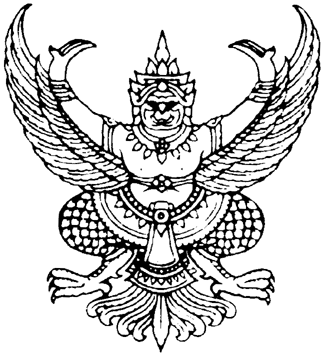 ที่.....................................						รพ.สต...........................................								รหัสหน่วยบริการ...................................								ที่อยู่ ......................................................                             วันที่............................................เรื่อง  ขอสิทธิเข้าใช้งานระบบตรวจสอบสิทธิประกันสุขภาพโดยการ Authentication ด้วยบัตร Smart Cardเรียน  เลขาธิการสำนักงานหลักประกันสุขภาพแห่งชาติ 		ตามที่ สำนักงานหลักประกันสุขภาพแห่งชาติ โดยฝ่ายบริหารงานทะเบียน ได้จัดให้มีระบบพิสูจน์ตัวตน (Authentication) เพื่อเข้าใช้งานระบบตรวจสอบสิทธิประกันสุขภาพผ่านเว็บไซต์ของ สปสช. เพื่อสนับสนุนการทำงานของหน่วยบริการและหน่วยงานที่เกี่ยวข้องในระบบหลักประกันสุขภาพแห่งชาติ นั้น		ในการนี้  ขอแจ้งรายชื่อผู้ขอสิทธิเข้าใช้งานผ่านระบบตรวจสอบสิทธิประกันสุขภาพของ สปสช. โดยการ Authentication ด้วยบัตรประจำตัวประชาชนแบบอเนกประสงค์ (Smart Card) โดยมีรายชื่อตามสิ่งที่ส่งมาด้วย และขอรับรองว่าผู้ที่มีรายชื่อตามสิ่งที่ส่งมาด้วยเป็นเจ้าหน้าที่ของ รพ.สต./สสอ./รพช. (ชื่อหน่วยงาน)................ ได้รับมอบหมายให้ดำเนินการจากหน่วยงานจริง 		จึงเรียนมาเพื่อโปรดพิจารณา	         ขอแสดงความนับถือ                                                                 ......................................................................                             			(...................................................................................)                             ตำแหน่งผู้บังคับบัญชา…………………………………………………………………………………………………ชื่อหน่วยงาน................................หมายเลขโทรศัพท์........................หมายเลขโทรสาร.........................รายชื่อเจ้าหน้าที่เพื่อกำหนดเข้าใช้งานระบบตรวจสอบสิทธิประกันสุขภาพของ สปสช.โดยการ Authentication ด้วยบัตร Smart Card๑.เจ้าหน้าที่ตรวจสอบสิทธิ๒.เจ้าหน้าที่ทะเบียนหมายเหตุกรุณาส่งแบบฟอร์ม ที่เมล์ ithelpdesk@nhso.go.thสปสช. จะตรวจสอบผู้ใช้งานที่ไม่เข้าใช้งานระบบตรวจสอบสิทธิฯ ติดต่อกันเกิน 60 วันทุกวัน หากพบข้อมูล สปสช. จะยกเลิกสิทธิเข้าใช้งานทันทีสามารถดาวน์โหลดแบบฟอร์มได้ที่  www.nhso.go.th\บริหารการออน์ไลน์\ดาวน์โหลด/เอกสารบรรยาย\ดาวน์โหลดโปรแกรม\แบบฟอร์มเข้าใช้งานระบบตรวจสอบสิทธิประกันสุขภาพโดยการ Authentication ด้วยบัตร Smart Card(เอกสารแนบ)ลำดับชื่อ – สกุลเลขประจำตัวประชาชนตำแหน่งเบอร์มือถืออีเมล์ลำดับชื่อ – สกุลเลขประจำตัวประชาชนตำแหน่งเบอร์มือถืออีเมล์ระบบตรวจสอบสิทธิประกันสุขภาพระดับสิทธิการใช้งาน1.  ระบบตรวจสอบสิทธิประกันสุขภาพผ่านเว็บไซต์ของ สปสช.2. ระบบตรวจสอบสิทธิประกันสุขภาพผ่าน Web Service ของ สปสช.1. กรณี หน่วยบริการที่ขึ้นทะเบียนในระบบหลักประกันสุขภาพ   1.1 หน่วยบริการที่ขึ้นทะเบียน เฉพาะ  หน่วยบริกการปฐมภูมิ/ประจำ          1.1.1 เจ้าหน้าที่ตรวจสอบสิทธิ           1.1.2 เจ้าหน้าที่ทะเบียน   1.2 หน่วยบริการที่ขึ้นทะเบียนทั้ง 2 ระดับ  หน่วยบริกการปฐมภูมิ/ประจำ/
หน่วยบริการที่รับการส่งต่อทั่วไป หรือ หน่วยบริการที่รับการส่งต่อเฉพาะด้าน          1.2.1 เจ้าหน้าที่ตรวจสอบสิทธิ           1.2.2 เจ้าหน้าที่ทะเบียน   1.3 หน่วยงานที่ขึ้นทะเบียน เฉพาะ หน่วยบริการที่รับการส่งต่อ         1.3.1 เจ้าหน้าที่ตรวจสอบสิทธิ2.กรณี หน่วยบริหารด้านสาธารณสุข ได้แก่ สำนักงานสาธารณสุขอำเภอ (สสอ.)/สำนักงานสาธารณสุขจังหวัด (สสจ.)     2.1 กรณีที่ไม่ได้ขึ้นทะเบียนเป็นหน่วยบริการ และไม่ได้รับมอบหมายเป็นหน่วยรับลงทะเบียน         2.1.1 เจ้าหน้าที่ตรวจสอบสิทธิ    2.2 กรณีที่ขึ้นทะเบียนเป็นหน่วยบริการ และได้รับมอบหมายเป็นหน่วยรับลงทะเบียน         2.2.1 เจ้าหน้าที่ตรวจสอบสิทธิ         2.2.2 เจ้าหน้าที่ทะเบียน3. สถานบริการที่ไม่ได้ขึ้นทะเบียนเป็นหน่วยบริการ     3.1 เจ้าหน้าที่พิสูจน์ตัวตนในสถานบริการที่ไม่ขึ้นทะเบียนเป็นหน่วยบริการ(หมายเหตุ  1 คน สามารถเลือกได้ 1 ระดับสิทธิการใช้งานเท่านั้น)